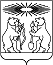 О принятии решения о подготовке документации по планировке территории для размещения линейного объекта «Строительство напорного водовода (водопровода) на р. Тырыда»В соответствии со статьей 45 Градостроительного кодекса Российской Федерации, на основании заявления акционерного общества «Полюс Красноярск» от 08.09.2021 о принятии решения о подготовке документации по планировке территории для размещения линейного объекта «Строительство напорного водовода (водопровода) на р. Тырыда», руководствуясь статьей 34 Устава Северо-Енисейского района, ПОСТАНОВЛЯЮ:Принять решение о подготовке документации по планировке территории в составе проекта планировки территории и проекта межевания территории для размещения линейного объекта «Строительство напорного водовода (водопровода) на р. Тырыда», расположенной: Российская Федерация, Красноярский край, Северо-Енисейский район, промышленный район «Еруда», земельные участки с кадастровыми номерами 24:34:0080401:1110, 24:34:0080401:1111, 24:34:0000000:2727, из состава земель лесного фонда в кварталах 671, 672, 703 Новокаламинского участкового лесничества Северо-Енисейского лесничества согласно приложению к настоящему постановлению.Подготовка документации по планировке территории для размещения линейного объекта, указанного в пункте 1 настоящего постановления, может осуществляться физическими и юридическими лицами за счет их средств.Подготовка документации по планировке территории для размещения линейного объекта, указанного в пункте 1 настоящего постановления, должна осуществляться в соответствии с требованиями части 10 статьи 45 Градостроительного кодекса Российской Федерации, в том числе на основании схемы территориального планирования Северо-Енисейского района, утвержденной решением Северо-Енисейского районного Совета депутатов от 30.11.2009 № 654-57 «Об утверждении схемы территориального планирования Северо-Енисейского муниципального района», лесохозяйственного регламента, положения об особо охраняемой природной территории, в соответствии с программами комплексного развития систем коммунальной инфраструктуры, программами комплексного развития транспортной инфраструктуры, с нормативами градостроительного проектирования Красноярского края и Северо-Енисейского района, с требованиями по обеспечению эффективности организации дорожного движения, указанными в части 1 статьи 11 Федерального закона «Об организации дорожного движения в Российской Федерации и о внесении изменений в отдельные законодательные акты Российской Федерации», с требованиями технических регламентов, сводов правил, с учетом материалов и результатов инженерных изысканий, границ зон с особыми условиями использования территорий.Документация по планировке территории для размещения линейного объекта, указанного в пункте 1 настоящего постановления, до ее утверждения подлежит согласованию с органами государственной власти, осуществляющими предоставление лесных участков в границах земель лесного фонда.Настоящее постановление подлежит опубликованию в газете «Северо-Енисейский вестник» и размещению на официальном сайте Северо-Енисейского района (www.admse.ru).Со дня опубликования настоящего постановления до дня поступления в администрацию Северо-Енисейского района проекта документации по планировке территории для размещения линейного объекта, указанного в пункте 1 настоящего постановления, физические и юридические лица вправе представить в администрацию Северо-Енисейского района свои предложения о порядке, сроках подготовки и содержанию документации по планировке территории в составе проекта планировки территории для размещения линейного объекта, указанного в пункте 1 настоящего постановления.Настоящее постановление вступает в силу со дня его подписания.Временно исполняющий полномочияГлавы Северо-Енисейского района,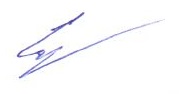 заместитель главы районапо социальным вопросам                                                                 	         Е.А. МихалеваПриложение к постановлению администрации Северо-Енисейского районаот 21.09.2021  № 336-пСхема расположения проектируемого линейного объекта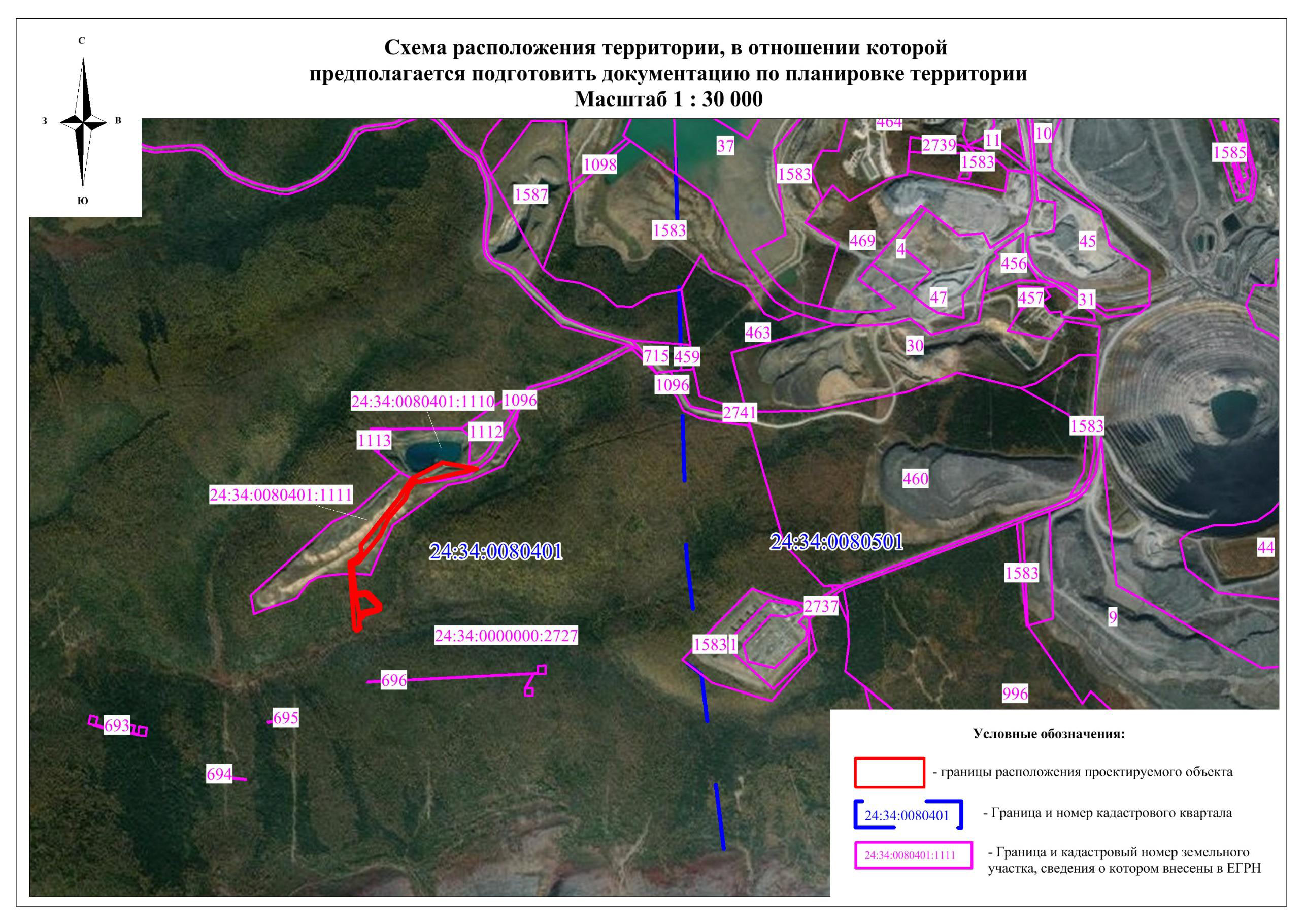    - границы размещения линейного объекта «Строительство напорного водовода (водопровода) на р. Тырыда»АДМИНИСТРАЦИЯ СЕВЕРО-ЕНИСЕЙСКОГО РАЙОНА ПОСТАНОВЛЕНИЕАДМИНИСТРАЦИЯ СЕВЕРО-ЕНИСЕЙСКОГО РАЙОНА ПОСТАНОВЛЕНИЕ« 21 » сентября 2021 г.№ 336-пгп Северо-Енисейскийгп Северо-Енисейский